Early Learning Hub of Clackamas County Governance Council 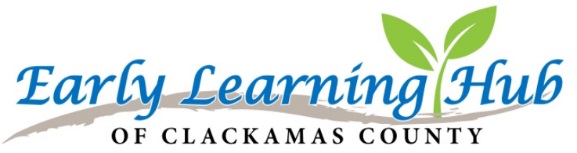 Nov 8, 2022     |     8:30am to 11:30 am- In Person in Wilsonville &Zoom Meeting: https://clackamascounty.zoom.us/j/86259872981TimeTopicAction/IntentFacilitator/Presenter8:30–8:40amWelcome! Sign in. Orient to space.  Say hello!Dani Stamm Thomas8:40–8:50amTable GroupsSharing gratitudeRelationship buildingDani Stamm Thomas8:50--9:30amBylaw Updates & Proposed RevisionsSee By-laws draft September 2022Proxy vote: clarification needed on if it is a person you send in your place to vote or if it is a virtual vote you convey to the chair.
Frequency of meeting attendance: what is the minimum expectation for attendance? Quarterly in-person meetings expected
Comment—valid excuses allowed.Comment—Spelling out that typically we don’t meet in July, Aug, Sep. “unless there are pressing business needs”Term limits:Comment—people agreed with 4 years term for getting work done, 2 years feels like you only just get used to it. Looked at other groups across the state and their term limits. Others worried that 4 years is too imposing for potential members.Committee membership limits:No recommendation for setting limits, people willing to do the work should be allowed to. Potentially even non-council members.Comment—with the shift towards systems building, keeping things flexible is beneficial to participantsQuestion: is committee membership in the bylaws? What is the power of decision making? Stewardship counsel? CCECC?Information, Discussion, VoteTake back to the committee: Further define proxy votingDetail typical yearly schedule How do the committees rolls up decision making to governance?Stewardship committee vs. governance?Bylaw Committee—Darcee presenting9:30—10:15Break 10:15-10:30, 10:30-11:10amStrategic PlansGroup Agreements- how do we want to be together?Three major buckets of workAccess/AwarenessECE WorkforceFamily/Lived Experience EngagementAre we happy with the list we generated?Be present and engagedSpeak upThink about all servicesChildren 1st (not just own program)OK to ask questionsNew members need mentorship/acronym listExplain acronymsAssume best intentBelieve each other’s experienceListen openly/from a place of curiosityFeel seen, heard, valuedBe aware, bring empathyBeing togetherClarity of roll of council/ hub’s rollScope, work, authorityClarify what hub doesKnowledge is power (learn what each member/organization does)Take timeCreate protocols and process to ask questions.Comments: its long and repetitive, needs some work. Accepted volunteers to process it.Need for revamp of mentorship Planning, Discussion:
Agreements subcommittee:Kim, Denise, Donalda, DarceeDani Stamm Thomas11:10--11:30amMaximizing ECE Discussion, questionsDani Stamm Thomas11:30 amAdjournNext regular meeting TBASee you soon!Jen Burkart